Morning LetterDear   Case, Makayla, Jillian and Wyatt, Emma,    Haddie, and   River, Good   day!  How   are   you   today?  Today   is   Wonder Wednesday,   November 10, 2021.It   is   a   _(describe the weather)_ day  out.Our   words   for   the   week   are   like, little, love.  (can you find some letters and words you know in this letter?)Tomorrow is Remembrance Day.  There    will   be   no   home   school.It   is   a   day   to   be   thankful for   our  freedom  and  pay   respect. You   are   the   helper   for   the day.  Be  a  good  little  helper!   I  miss  you.  Have   a   good   day.     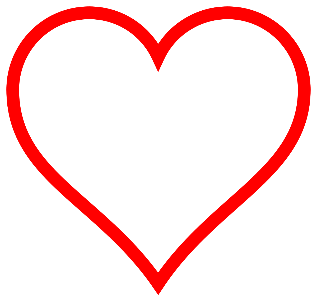 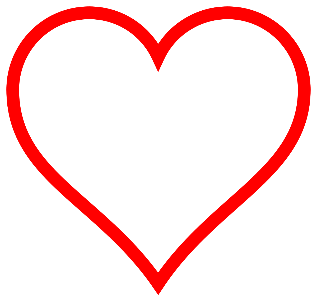 Love    Mrs. Craig